Market Leader (Intermediate) 3rd Edition, Course BookTo-do list (список завдань):P. 7 ex. А. В. С.Listening - P. 8 ex. A, B, C, DReading – P. 9  Text “Restless pursuer of luxury’s future”P. 8 ex. А. В. С.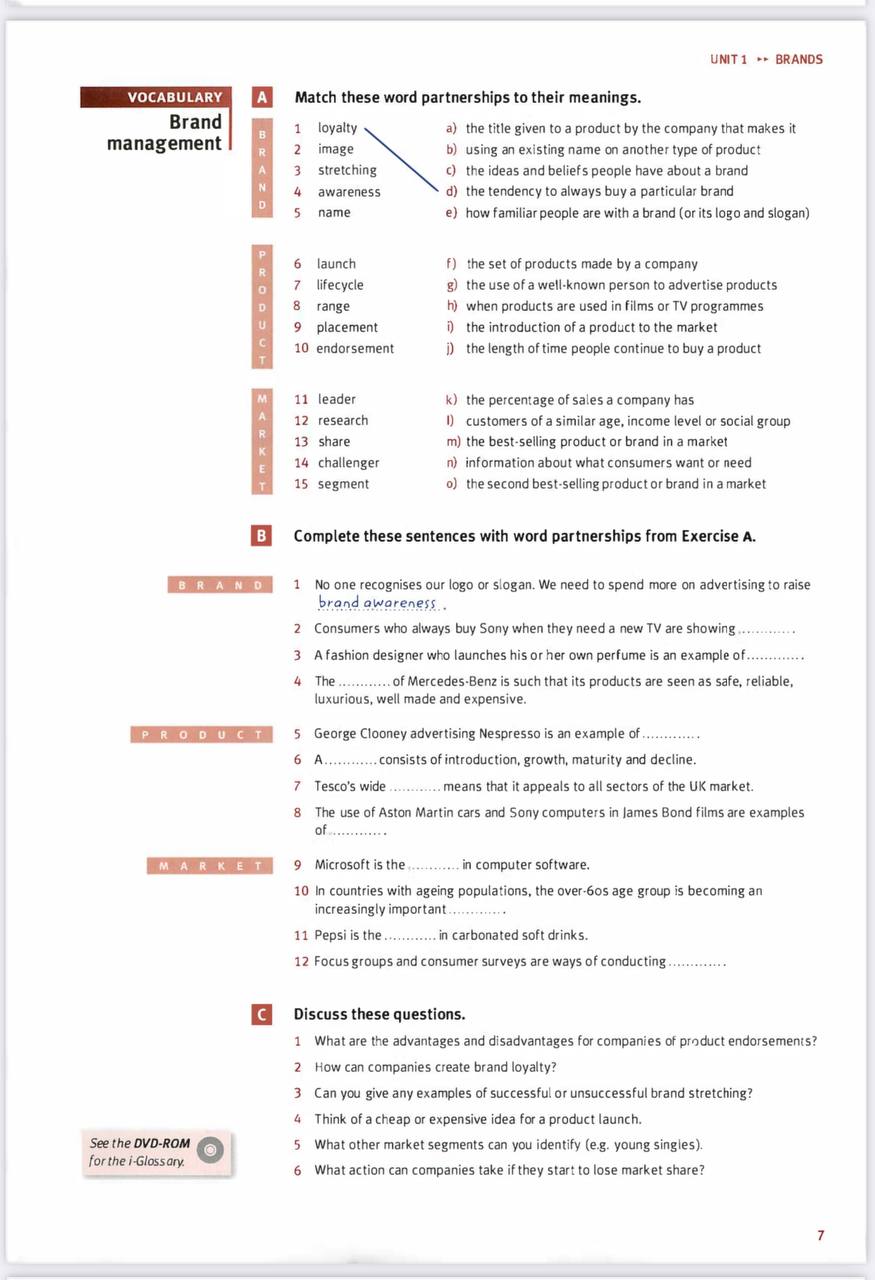 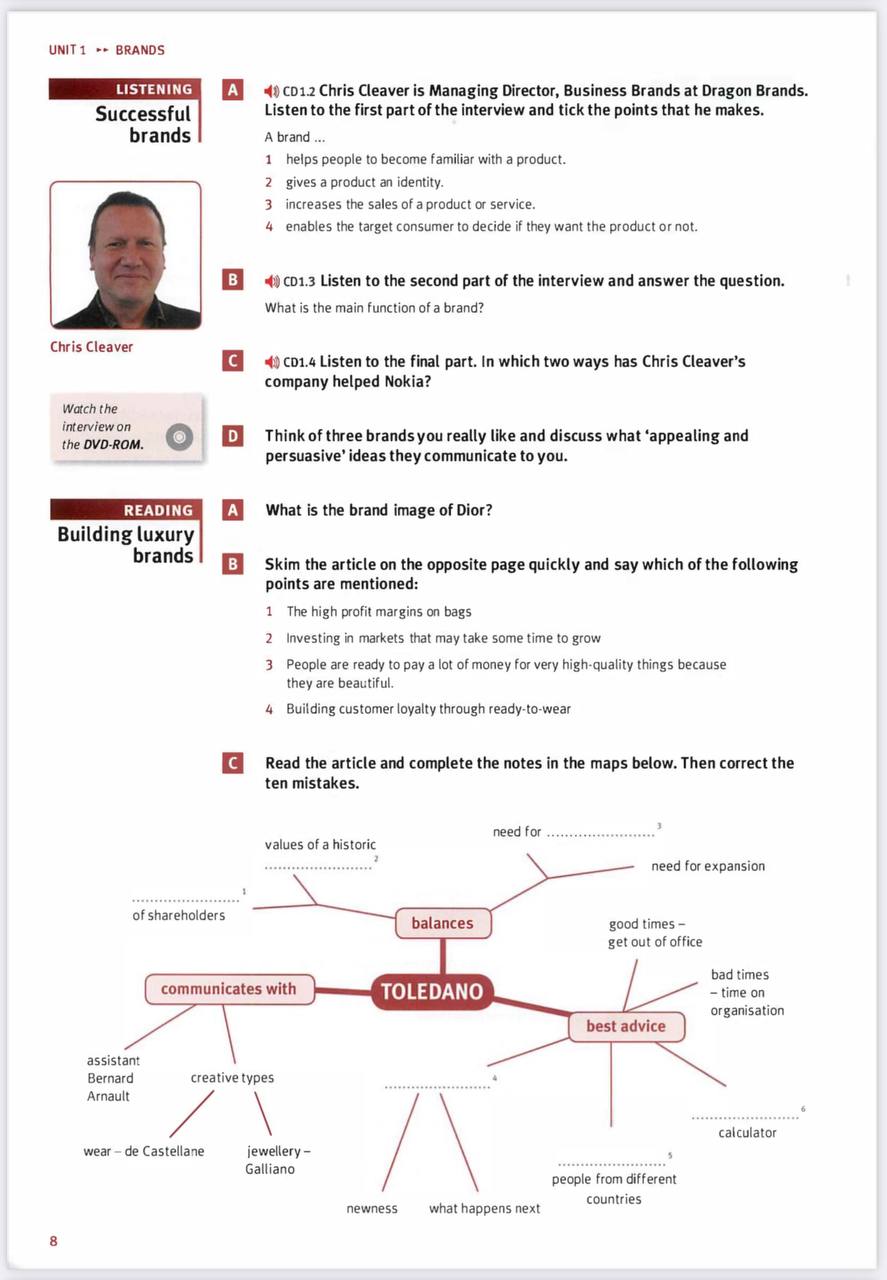 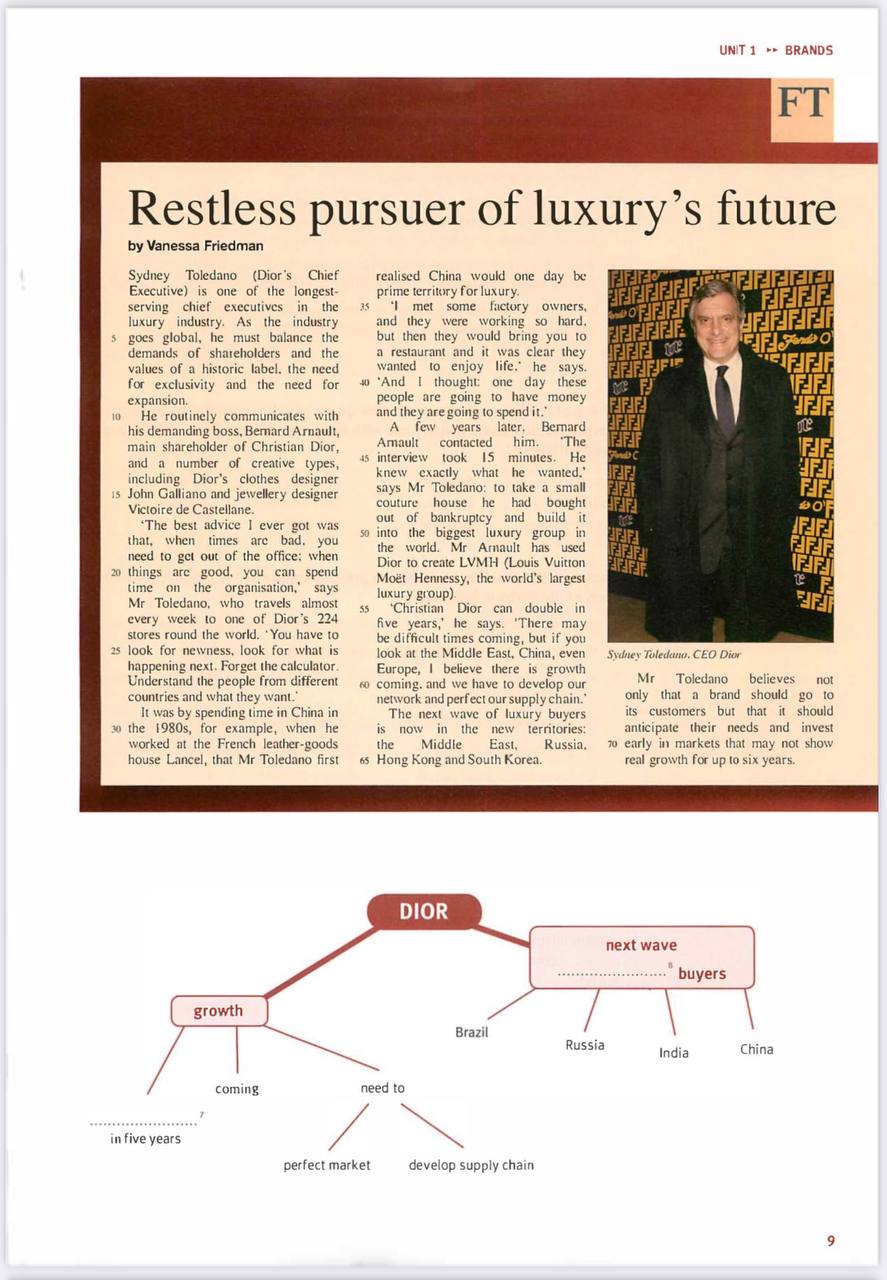 